Baustein 2: Was ist Beten?Von Tobias RichterErklär-Text von Franziska im Film:     Stell mal Fragen Gebet:  Was ist beten?Franziska stellt am Anfang des Films diese Frage!Welche Antworten und Vergleiche nennt sie?__________________________________________________________________________________Was ist deiner Meinung nach Beten? Welche Vergleiche und Erklärungen findest Du?__________________________________________________________________________________________________________________________________Franziska benennt 3 Themen, die ein Gebet enthalten kann: Trage in die 3 Kästen die 3 Themenbereiche ein.Ordnet die Fotos den entsprechenden Themen im Gebet zu.Warum habt ihr dieses Foto dem Thema zugeordnet? Erläutere warum.(Es könnten weitere Fotos aus dem Alltag, derzeit aktuelle Momente der Schüler*innen ergänzt werden) 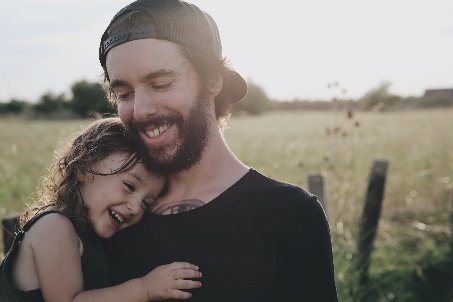 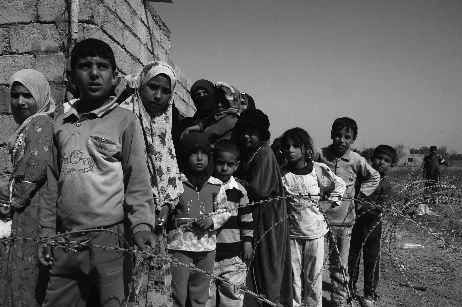 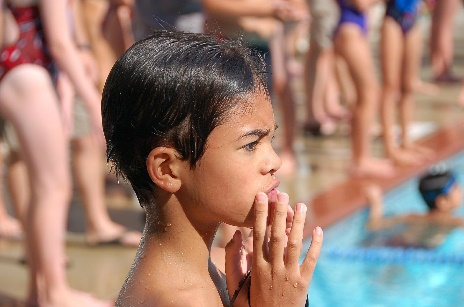 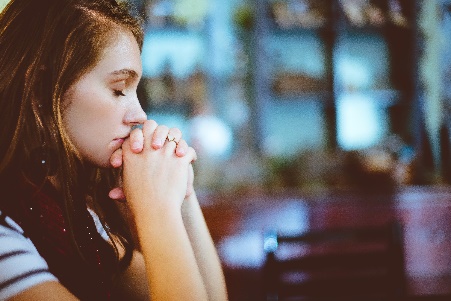 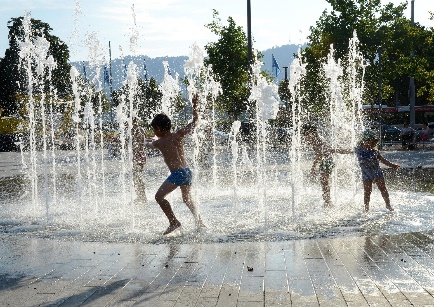 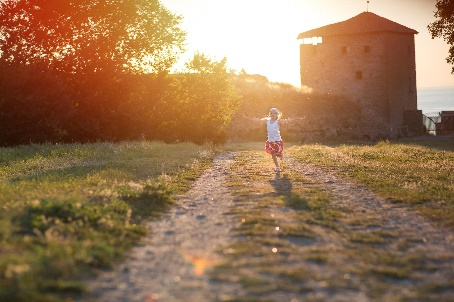 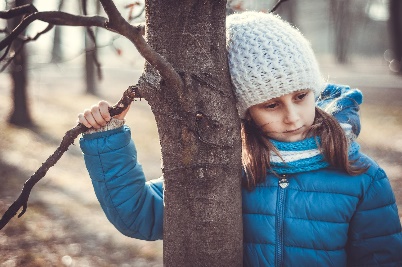 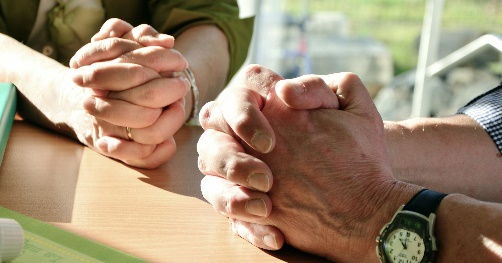 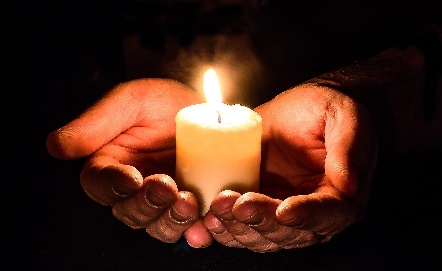 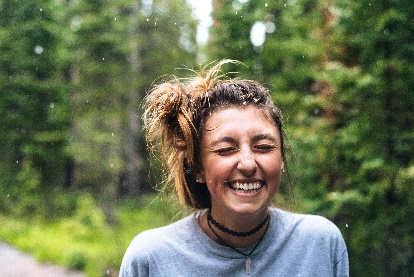 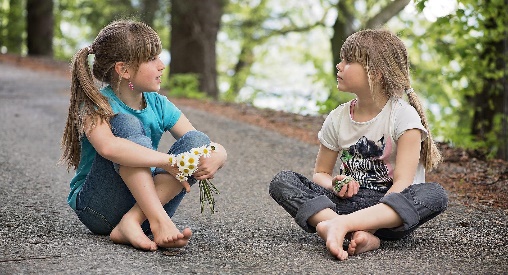 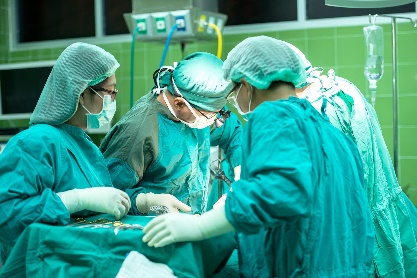 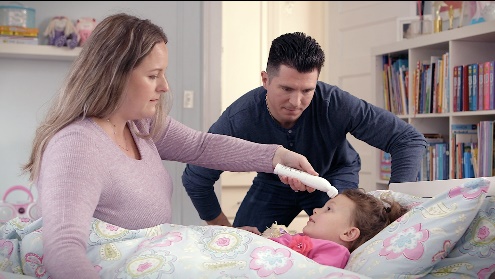 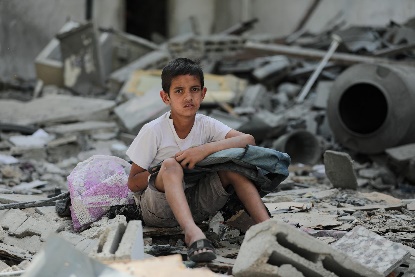 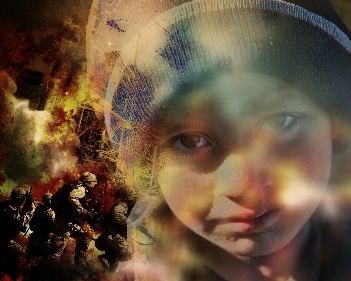 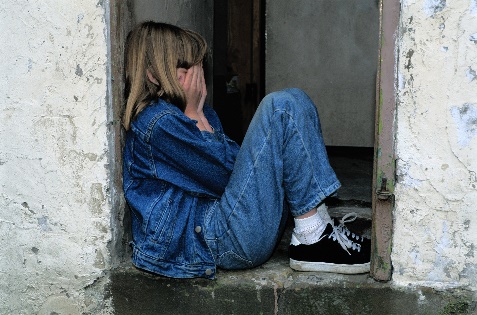 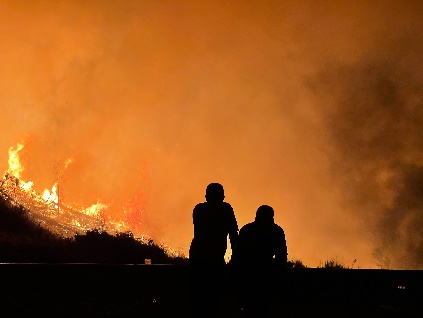 DankKlageBitte